ВОЛОГОДСКАЯ ОБЛАСТЬ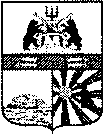 ГОРОД ЧЕРЕПОВЕЦМЭРИЯФИНАНСОВОЕ УПРАВЛЕНИЕРАСПОРЯЖЕНИЕ02.11.2018 № 56О внесении изменений в распоряжениефинансового управления мэрииот 24.10.2017 № 24В соответствии с решением Череповецкой городской Думы от 31.10.2018       № 172 «О внесении изменений в решение Череповецкой городской Думы от 07.12.2017 № 221 «О городской бюджете на 2018 год и плановый период 2019 и 2020 годов»:внести в приложение к распоряжению финансового управления мэрии от 24.10.2017 № 24 «Об утверждении Перечня и кодов целевых статей расходов городского бюджета на 2018 год и плановый период 2019 и 2020 годов» следующие изменения:1. Исключить строки:3. Строки:заменить строками следующего содержания:2. После строки:дополнить строками следующего содержания:3. Строку:заменить строкой следующего содержания:Заместитель мэра города,начальник финансового управления мэрии                                                А.В. Гуркина«01 2 15 00000Повышение качества образования в школах с низкими результатами обучения и в школах, функционирующих в неблагоприятных социальных условиях01 2 15 L5380Повышение качества образования в школах с низкими результатами обучения и в школах, функционирующих в неблагоприятных социальных условиях, в рамках модернизации содержания общего образования в условиях введения федеральных государственных образовательных стандартов (ФГОС)».«01 6 03 00000Открытие групп на базе функционирующих, строящихся дошкольных учреждений, открытие новых общеобразовательных учреждений01 6 03 00220Открытие групп на базе функционирующих, строящихся дошкольных учреждений, открытие новых общеобразовательных учреждений, за счет средств городского бюджета01 6 03 L5200Открытие групп на базе функционирующих, строящихся дошкольных учреждений, открытие новых общеобразовательных учреждений»«01 6 03 00000Открытие групп на базе функционирующих, строящихся дошкольных учреждений, открытие, строительство общеобразовательных учреждений, в том числе оснащение новых мест в общеобразовательных учреждениях средствами обучения и воспитания01 6 03 00220Открытие групп на базе функционирующих, строящихся дошкольных учреждений, открытие, строительство общеобразовательных учреждений, в том числе оснащение новых мест в общеобразовательных учреждениях средствами обучения и воспитания, за счет средств городского бюджета01 6 03 L5200Реализация мероприятий по строительству зданий, пристроя к зданиям общеобразовательных организаций,  в том числе оснащение новых мест в общеобразовательных учреждениях средствами обучения и воспитания».«05 0 17 72180Осуществление отдельных государственных полномочий в соответствии с законом области от 28 июня 2006 года № 1465-ОЗ «О наделении органов местного самоуправления отдельными государственными полномочиями в сфере охраны окружающей среды», за счет средств областного бюджета»«05 0 19 00000Получение актуальной информации о состоянии атмосферного воздуха в городе Череповце05 0 20 00000Обеспечение бесперебойной работы комплекса средств автоматизации функционального блока «Экологическая безопасность», смонтированного в рамках построения на территории города Череповца аппаратно-программного комплекса «Безопасный город»».«20 0 01 02080Детский сад на 210 мест в 103 мкр.»«20 0 01 02080Детский сад в 103 мкр. ».